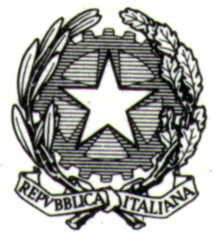 Ministero dello Sviluppo EconomicoDirezione Generale per gli incentivi alle impreseDOMANDA DI AGEVOLAZIONI FINANZIARIEProgetti selezionati nell’ambito delle Call 2020 EuroHPCDecreto Ministeriale 6 maggio 2021 – Intervento del Fondo per la crescita sostenibile a sostegno dei progetti di ricerca e sviluppo selezionati nelle call emanate nel corso del 2020 dall’impresa comune “EuroHPC”MINISTERO DELLO SVILUPPO ECONOMICODIREZIONE GENERALE PER GLI INCENTIVI ALLE IMPRESEMODULO PER  AGEVOLAZIONI FINANZIARIE A VALERE SULLE RISORSE PREVISTE DAL DECRETO DEL MINISTRO DELLO SVILUPPO ECONOMICO 6  MAGGIO 2021 CALL 2020 EuroHPC Spett.le Ministero dello Sviluppo EconomicoDATI IDENTIFICATIVI DEL SOGGETTO PROPONENTE/CAPOFILAC.F.: ………………………………………………………        P.IVA: …………………………………………………..Denominazione impresa: …………………………………………………………………………………………………...Posta elettronica certificata (come risultante dal Registro dalle imprese): ………………………………………………..Forma giuridica: ………………………………………………… Forma giuridica (classificazione Istat): ……………….SEDE LEGALE DEL SOGGETTO PROPONENTE/CAPOFILAComune di: ……………………………..…………………………………Prov.: ……….	, CAP …………………………Indirizzo: ……………………………………………………………………….. Tel.: ………………………....................Stato:…………………………………………………………………………………………………………………….......(Nel caso di progetto congiunto) DATI IDENTIFICATIVI DEGLI ALTRI SOGGETTI CO-PROPONENTIC.F.: ……………………………………………             P.IVA: …………………………………………………..Denominazione: …………………………………………………………………………………………………….Posta elettronica certificata (come risultante dal Registro delle imprese): …………………………………………Forma giuridica: ………………………………………… Forma giuridica (classificazione Istat): ………………..    il soggetto co-proponente è un Organismo di ricerca            Sede legale: Comune di: ……………………………..………………………. Prov.: …………..	, CAP ……………………….Indirizzo: ……………………………………………………………………….. Tel.: ……………………….........Stato: …………………………………………………………………………………………………………………C.F.: ……………………………………………             P.IVA: …………………………………………………..Denominazione: …………………………………………………………………………………………………….Posta elettronica certificata (come risultante dal Registro delle imprese): …………………………………………Forma giuridica: ……………………………………………… Forma giuridica (classificazione Istat): …………             il soggetto co-proponente è un Organismo di ricerca            Sede legale: Comune di: ……………………………..………………………. Prov.: …………..	, CAP ……………………….Indirizzo: ……………………………………………………………………….. Tel.: ……………………….........Stato: …………………………………………………………………………………………………………………C.F.: ……………………………………………             P.IVA: …………………………………………………..Denominazione: …………………………………………………………………………………………………….Posta elettronica certificata (come risultante dal Registro delle imprese): …………………………………………Forma giuridica: ……………………………………… Forma giuridica (classificazione Istat): ………………..il soggetto co-proponente è un Organismo di ricerca            Sede legale: Comune di: ……………………………..………………………. Prov.: …………..	, CAP ……………………….Indirizzo: ……………………………………………………………………….. Tel.: ……………………….........Stato: …………………………………………………………………………………………………………………UNITÀ PRODUTTIVE IN CUI SI SVOLGE IL PROGETTO DI RICERCA E SVILUPPORegione: …………………. Comune: ……………………………………  Prov.:………. CAP ……………………Indirizzo: ………………………………………………………          Tel.: ………………………............................Denominazione impresa: ……………………………………………………………………………………………..Regione: …………………. Comune: ……………………………………  Prov.:………. CAP ……………………Indirizzo: ………………………………………………………          Tel.: ………………………............................Denominazione impresa: ……………………………………………………………………………………………..Regione: …………………. Comune: ……………………………………  Prov.:………. CAP ……………………Indirizzo: ………………………………………………………          Tel.: ………………………............................Denominazione impresa: ……………………………………………………………………………………………..Regione: …………………. Comune: ……………………………………  Prov.:………. CAP ……………………Indirizzo: ………………………………………………………          Tel.: ………………………............................Denominazione impresa: ……………………………………………………………………………………………..Regione: …………………. Comune: ……………………………………  Prov.:………. CAP ……………………Indirizzo: ………………………………………………………          Tel.: ………………………............................Denominazione impresa: ……………………………………………………………………………………………..(Nel caso di progetto congiunto)   DATI   INERENTI   ALLA   FORMA   CONTRATTUALE   DI COLLABORAZIONEForma contrattuale di collaborazione:………...……………………………………………………………………………Denominazione: …………………………………………………………………………………………………………….DATI RELATIVI AL FIRMATARIO DELLA DOMANDACognome: …………………………………….................   Nome: ……………………………………...............................Sesso: M[  ]/F[  ]                                   Data di nascita: gg/mm/aaaa                                       Provincia: …………………Comune (o Stato estero) di nascita: ………………………………………………………………………………………...C.F. firmatario: …………………………………………….. in qualità di ……………………………………… del soggetto proponente o del soggetto capofila nel caso di progetto congiunto.REFERENTE DA CONTATTARE Cognome: …………………………………….................   Nome: ……………………………………...............................Società: …………………………………………. - CF: …………………………………………………………………..  Tel.: ………………………	Cellulare: ………………………	email: …………………………………………....DICHIARAZIONE SOSTITUTIVA ai sensi dell’articolo 47 del DPR n. 445/2000Il/La sottoscritto/a, in qualità di3…………………………………….. del soggetto proponente o del soggetto capofila nel caso di progetto congiunto DICHIARAche il progetto di ricerca e sviluppo è diretto alla realizzazione di:nuovi prodotti o servizi;nuovi processi;al notevole miglioramento dei prodotti o servizi esistenti;al notevole miglioramento dei processi esistenti;che il presente progetto di ricerca e sviluppo rappresenta quota parte nazionale del progetto congiunto europeo (Full Project Proposal) selezionato nell’ambito della call 2020 EuroHPCIl/La sottoscritto/a dichiara infine:di essere consapevole delle responsabilità, anche penali, derivanti dal rilascio di dichiarazioni mendaci e della conseguente decadenza dei benefici concessi sulla base di una dichiarazione non veritiera, ai sensi degli articoli 75 e 76 del DPR 28 dicembre 2000, n. 445;di aver preso visione dell’informativa sul trattamento dei dati personali pubblicata sul sito web del Ministero (www.mise.gov.it) nella pagina dedicata all’intervento di cui al decreto ministeriale 6 maggio 2021; di aver assolto l’adempimento relativo all’imposta di bollo, ai sensi del DPR 26 ottobre 1972, n. 642, mediante annullamento e conservazione in originale presso la propria sede o ufficio per eventuali successivi controlli della marca da bollo identificata dal n. ……………………………..;CHIEDEle agevolazioni previste dal Decreto del Ministro dello sviluppo economico 6 maggio 2021 per il progetto di ricerca e sviluppo selezionato nell’ambito della Call 2020 EuroHPC, denominato ...………………………………………, come di seguito dettagliate:ALLEGACopia del progetto selezionato nell’ambito della Call 2020 EuroHPC (Full Project Proposal)Comunicazione di EuroHPC di valutazione positiva del progetto e relativi allegati degli esiti istruttoriScheda dati tecnici per ciascun soggetto proponentePiano di sviluppoDichiarazione sostitutiva d'atto notorio, per ciascuno dei soggetti proponenti, relativa ai requisiti di accesso previsti dal decreto ministeriale 6 maggio 2021Dichiarazione sostitutiva d'atto notorio concernente, per ciascuno dei soggetti proponenti (ad esclusione degli Organismi di ricerca), i dati contabili utili per il calcolo degli indicatori relativi all’elemento di valutazione di cui all’articolo 4, comma 1, lettera a), numero 3, del decreto direttoriale 19 luglio 2021Contratto di collaborazioneMandato collettivo con rappresentanza per tutti i rapporti con il Ministero dello sviluppo economico6Procura del sottoscrittore della presente domanda7FIRMA DIGITALESoggetto proponente Costo previsto(Euro) Costo previsto(Euro) Costo previsto(Euro)Agevolazione richiesta(contributo alla spesa)Agevolazione richiesta(contributo alla spesa)Soggetto proponenteRicerca industrialeSviluppo sperimentaleTotale(Euro)%Totale